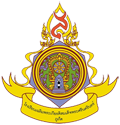 มาตรฐานการศึกษา แนบท้ายประกาศโรงเรียนเฉลิมพระเกียรติสมเด็จพระศรีนครินทร์ ภูเก็ตในพระราชูปถัมภ์สมเด็จพระเทพรัตนราชสุดาฯ สยามบรมราชกุมารีเรื่อง การใช้มาตรฐานการศึกษาของสถานศึกษา ระดับการศึกษาขั้นพื้นฐานเพื่อการประกันคุณภาพภายในของสถานศึกษามาตรฐานที่  1  คุณภาพของผู้เรียน 	1.1 ผลสัมฤทธิ์ทางวิชาการของผู้เรียน 		1) มีความสามารถในการอ่าน การเขียน การสื่อสาร และการคิดคำนวณ 		2) มีความสามารถในการคิดวิเคราะห์ คิดอย่างมีวิจารณญาณ อภิปรายและเปลี่ยนความคิดเห็น และแก้ปัญหา 		3) มีความสามารถในการสร้างนวัตกรรม 		4) มีความสามารถในการใช้เทคโนโลยีสารสนเทศและการสื่อสาร 		5) มีผลสัมฤทธิ์ทางการเรียนตามหลักสูตรสถานศึกษา 		6) มีความรู้ ทักษะพื้นฐาน และเจตคติที่ดีต่องานอาชีพ 	๗) มีผลงานการเขียนรายงานเชิงวิชาการ/ บทความเป็นภาษาอังกฤษและภาษาไทย ตีพิมพ์เผยแพร่	1.2 คุณลักษณะที่พึงประสงค์ 		1) การมีคุณลักษณะและค่านิยมที่ดีตามที่สถานศึกษากำหนด 		2) ความภูมิใจในท้องถิ่นและความเป็นไทย 		3) การยอมรับที่จะอยู่ร่วมกันบนความแตกต่างและหลากหลาย 		4) สุขภาวะทางร่างกาย และจิตสังคม มาตรฐานที่  2  กระบวนการบริหารและการจัดการ   	2.1 มีเป้าหมายวิสัยทัศน์และพันธกิจที่สถานศึกษากำหนดชัดเจน   	2.2 มีระบบบริหารจัดการคุณภาพของสถานศึกษา 	2.3 ดำเนินงานพัฒนาวิชาการที่เน้นคุณภาพผู้เรียนรอบด้านตามหลักสูตรสถานศึกษาและทุกกลุ่มเป้าหมาย 	2.4 พัฒนาครูและบุคลากรให้มีความเชี่ยวชาญทางวิชาชีพ 	2.5 จัดสภาพแวดล้อมทางกายภาพและสังคมที่เอื้อต่อการจัดการเรียนรู้อย่างมีคุณภาพ 	2.6 จัดระบบเทคโนโลยีสารสนเทศเพื่อสนับสนุนการบริหารจัดการและการจัดการเรียนรู้ มาตรฐานที่  3  กระบวนการจัดการเรียนการสอนที่เน้นผู้เรียนเป็นสำคัญ 	3.1 จัดการเรียนรู้ผ่านกระบวนการคิดและปฏิบัติจริง และสามารถนำไปประยุกต์ใช้ในชีวิตได้ 	3.2 ใช้สื่อ เทคโนโลยีสารสนเทศ และแหล่งเรียนรู้ที่เอื้อต่อการเรียนรู้ 	3.3 มีการบริหารจัดการชั้นเรียนเชิงบวก 	3.4 ตรวจสอบและประเมินผู้เรียนอย่างเป็นระบบ และนำผลมาพัฒนาผู้เรียน 	3.5 มีการแลกเปลี่ยนเรียนรู้และให้ข้อมูลสะท้อนกลับเพื่อพัฒนาและปรับปรุงการจัดการเรียนรู้  มาตรฐานที่ ๔ งานสนองพระราชดำริ	๔.๑ งานสวนพฤกษศาสตร์โรงเรียน	๔.๒ โครงการ TO BE NUMBER ONE    	๔.๓ พัฒนาศูนย์กาเรียนรู้หลักปรัชญาของเศรษฐกิจพอเพียง	๔.๔ โครงการสิ่งแวดล้อมศึกษาเพื่อการพัฒนาที่ยั่งยืนกำหนดค่าเป้าหมายตามมาตรฐานการศึกษาของสถานศึกษา ระดับการศึกษาขั้นพื้นฐานเพื่อการประกันคุณภาพภายในของสถานศึกษาแนบท้ายประกาศโรงเรียนเฉลิมพระเกียรติสมเด็จพระศรีนครินทร์ ภูเก็ตในพระราชูปถัมภ์สมเด็จพระเทพรัตนราชสุดาฯ สยามบรมราชกุมารีเรื่อง  กำหนดค่าเป้าหมายตามมาตรฐานการศึกษาของสถานศึกษา ระดับการศึกษาขั้นพื้นฐานเพื่อการประกันคุณภาพภายในของสถานศึกษาหมายเหตุ  เกณฑ์การพิจารณา			ยอดเยี่ยม	คะแนน	ร้อยละ	๗๐ – ๑๐๐			ดีเลิศ		คะแนน	ร้อยละ	๖๐ – ๖๙			ดี		คะแนน	ร้อยละ	๕๐ – ๕๙			ปานกลาง	คะแนน	ร้อยละ	๔๐ – ๔๙			กำลังพัฒนา	คะแนน	น้อยกว่าร้อยละ	๔๐ค่านิยมของโรงเรียนเป็นคนดีของย่ามุ่งเรียนรู้คิดสร้างสรรค์สืบสานงานพระราชดำริใฝ่คุณภาพพร้อมรับผิดชอบต่อสังคมวิสัยทัศน์ของโรงเรียนโรงเรียนเฉลิมพระเกียรติสมเด็จพระศรีนครินทร์ ภูเก็ต ในพระราชูปถัมภ์สมเด็จพระเทพรัตนราชสุดาฯ สยามบรมราชกุมารีองค์กรแห่งการเรียนรู้อย่างสร้างสรรค์ภายใต้บริบทของโลกยุคใหม่พันธกิจของโรงเรียนพัฒนาหลักสูตรสมรรถนะสูงที่เน้นความเป็นเลิศด้านวิทยาศาสตร์ เทคโนโลยี ภาษาต่างประเทศ Digital Literacy และ Financial Literacyเสริมสร้างสมรรถนะของผู้เรียนให้เต็มตามศักยภาพ ตอบโจทย์การพัฒนาแห่งอนาคต และมีความสามารถในการแข่งขันระดับนานาชาติส่งเสริมและปลูกฝังผู้เรียนให้มีคุณลักษณะอันพึงประสงค์ มีสุขภาวะทางร่างกายและจิตสังคม ดำรงชีวิตตามหลักปรัชญาของเศรษฐกิจพอเพียง เป็นพลเมืองที่มีคุณภาพสูงเสริมสร้างสมรรถนะครูตามมาตรฐานวิชาชีพ ให้มีทักษะการจัดการเรียนรู้ที่ทันต่อการเปลี่ยนแปลง ตอบโจทย์การพัฒนาแห่งอนาคต และเป็นแบบอย่างได้บริหารจัดการองค์กรแบบมีส่วนร่วมอย่างมีประสิทธิภาพ ภายใต้บริบทของโลกยุคใหม่เสริมสร้างเครือข่ายความสัมพันธ์และจัดการศึกษาแบบมีส่วนร่วมทั้งในและต่างประเทศเป้าประสงค์ของโรงเรียนโรงเรียนมีหลักสูตรที่ทันสมัยตอบโจทย์บริบทของโลกยุคใหม่ เน้นความเป็นเลิศด้านวิทยาศาสตร์ เทคโนโลยี ภาษาต่างประเทศ Digital Literacy และ Financial Literacyผู้เรียนมีทักษะและสมรรถนะตามมาตรฐานการศึกษา พัฒนาคุณภาพชีวิตได้เต็มตามศักยภาพผู้เรียนมีคุณลักษณะอันพึงประสงค์ เป็นแบบอย่างที่ดีด้านวินัย สุจริต จิตอาสา ดำรงชีวิตอย่างมีความสุขตามหลักปรัชญาของเศรษฐกิจพอเพียงผู้เรียนมีสุขภาวะทางร่างกายและจิตสังคม เป็นพลเมืองที่มีคุณภาพสูงครูมีสมรรถนะตามมาตรฐานวิชาชีพสูง เป็นผู้นำการจัดการเรียนรู้โดยเน้นผู้เรียนเป็นสำคัญ ใช้สื่อ นวัตกรรมในการจัดการเรียนรู้อย่างมีประสิทธิภาพและทันต่อการเปลี่ยนแปลงเป็นแบบอย่างการดำรงชีวิตตามหลักปรัชญาของเศรษฐกิจพอเพียงได้โรงเรียนมีการบริหารงานแบบมีส่วนร่วมที่มีประสิทธิภาพ โปร่งใสตรวจสอบได้ ใช้เทคโนโลยีสารสนเทศ เท่าทันต่อการเปลี่ยนแปลงโรงเรียนมีภาคีเครือข่ายทั้งในและต่างประเทศที่เข้มแข็งพร้อมสนับสนุนการจัดการศึกษาเพื่อตอบโจทย์การพัฒนาแห่งอนาคตโรงเรียนเป็นแบบอย่างในการน้อมนำแนวพระราชดำริสู่การดำรงชีวิตอย่างมีความสุขตามหลักปรัชญาของเศรษฐกิจพอเพียงกลยุทธ์ของโรงเรียนกลยุทธ์ที่ 1 	พัฒนาหลักสูตรภายใต้บริบทโลกของยุคใหม่แห่งการเรียนรู้ตลอดชีวิต (Lifelong Learning)กลยุทธ์ที่ 2	พัฒนาศักยภาพผู้เรียนให้มีความคิดสร้างสรรค์ มุ่งเรียนรู้อย่างต่อเนื่อง และสร้างอัจฉริยะสู่เวทีนานาชาติกลยุทธ์ที่ 3	ส่งเสริมและปลูกฝังผู้เรียนให้มีคุณลักษณะอันพึงประสงค์ มีสุขภาวะทางร่างกายและ
จิตสังคม ดำรงชีวิตตามหลักปรัชญาของเศรษฐกิจพอเพียง เป็นพลเมืองที่มีคุณภาพสูงกลยุทธ์ที่ 4	พัฒนาครูให้มีสมรรถนะที่สูงขึ้นสู่การเป็น SMART TeacherXกลยุทธ์ที่ 5	พัฒนาการบริหารงานแบบมีส่วนร่วมและระบบเทคโนโลยีสารสนเทศเพื่อการบริหารจัดการศึกษาอย่างมีประสิทธิภาพกลยุทธ์ที่ 6	เสริมสร้างภาคีเครือข่ายทั้งในและต่างประเทศเพื่อยกระดับคุณภาพการจัดการศึกษาภายใต้บริบทของโลกยุคใหม่แผนงานหลักพัฒนาหลักสูตรด้านวิทยาศาสตร์เทคโนโลยี ภาษาต่างประเทศ Digital Literacy และ Financial Literacy ภายใต้บริบทของโลกยุคใหม่เพื่อการเรียนรู้ตลอดชีวิตพัฒนาระบบนิเวศเพื่อเอื้อให้ผู้เรียนมีความคิดสร้างสรรค์ มีสมรรถนะสูงตามมาตรฐานการศึกษาขั้นพื้นฐานเพื่อการศึกษาต่อและการประกอบอาชีพภายใต้บริบทของโลกยุคใหม่ส่งเสริมอัจฉริยภาพของผู้เรียนเพื่อการแข่งขันทั้งในและต่างประเทศเพิ่มโอกาสในการศึกษาต่อและการประกอบอาชีพบ่มเพาะผู้เรียนให้มีคุณลักษณะอันพึงประสงค์ เป็นแบบอย่างที่ดีด้านวินัย สุจริต จิตอาสา ดำรงชีวิตอย่างมีความสุขตามหลักปรัชญาของเศรษฐกิจพอเพียงเสริมสร้างผู้เรียนให้มีสุขภาวะทางร่างกายและจิตสังคมด้วย HealthTech ให้เป็นพลเมืองที่มีคุณภาพพัฒนาสมรรถนะครูให้จัดการเรียนรู้ได้อย่างมีประสิทธิภาพ มีเจตคติที่ดีต่อวิชาชีพและทันต่อการเปลี่ยนแปลง สู่การเป็น SMART TeacherXพัฒนาการบริหารงานแบบมีส่วนร่วมและระบบเทคโนโลยีสารสนเทศเพื่อการบริหารจัดการศึกษาอย่างมีประสิทธิภาพ โปร่งใส ตรวจสอบได้ ทันต่อการเปลี่ยนแปลงส่งเสริมการจัดการศึกษาแบบมีส่วนร่วมกับภาคีเครือข่ายทั้งในและต่างประเทศ เพื่อสนับสนุนสู่โรงเรียนคุณภาพแห่งชาติ (TQA)ส่งเสริมครู บุคลากร ผู้เรียน และผู้มีส่วนได้ส่วนเสีย น้อมนำแนวพระราชดำริสู่การดำรงชีวิตอย่างมีความสุขตามหลักปรัชญาของเศรษฐกิจพอเพียงมาตรฐาน / ตัวบ่งชี้ (ผลการประเมิน)ค่าเป้าหมาย (ร้อยละ/ระดับคุณภาพ)มาตรฐานที่  1  ด้านคุณภาพผู้เรียนมาตรฐานที่  1  ด้านคุณภาพผู้เรียน1.1 ผลสัมฤทธิ์ทางวิชาการของผู้เรียน(๑) ผู้เรียนมีความสามารถในการอ่าน การเขียน การสื่อสาร และการคิดคำนวณ ตามหลักสูตร ที่สถานศึกษากำหนด- ผู้เรียนร้อยละ ๗๘ มีทักษะในการอ่าน เขียน การสื่อสาร   ตามเกณฑ์ที่สถานศึกษากำหนด - ผู้เรียนร้อยละ ๗๕ มีผลการเรียนเฉลี่ยในรายวิชาคณิตศาสตร์ (การคิดคำนวณ)(๒) ผู้เรียนมีความสามารถในการคิดวิเคราะห์ คิด อย่างมีวิจารณญาณ อภิปรายและแลกเปลี่ยน ความคิดเห็น และแก้ปัญหาได้ผู้เรียนร้อยละ ๗๗ สามารถวิเคราะห์ วิจารณ์ ความสมเหตุสมผล ความน่าเชื่อถือ สรุปคุณค่า แนวคิด แสดงความคิดเห็น โต้แย้ง จากเรื่องที่อ่าน ตามที่สถานศึกษากำหนด(๓) ผู้เรียนมีความสามารถในการสร้างนวัตกรรม มีการนำไปใช้และเผยแพร่ผู้เรียนร้อยละ ๘๐ จัดทำโครงงานและผ่านเกณฑ์การประเมิน ตามที่สถานศึกษากำหนด(๔) ผู้เรียนมีความสามารถในการใช้เทคโนโลยี สารสนเทศและการสื่อสาร- ผู้เรียนร้อยละ ๙๘ มีผลการเรียนในสาระเทคโนโลยีและ สารสนเทศ ตามเกณฑ์ที่สถานศึกษากำหนด(๕) ผู้เรียนมีผลสัมฤทธิ์ทางการเรียนตามหลักสูตร สถานศึกษา- ผู้เรียนร้อยละ ๗๐ มีผลการเรียนใน ๘ กลุ่มสาระการเรียนรู้  ผ่านเกณฑ์ที่สถานศึกษากำหนด - ผู้เรียนร้อยละ ๗๐ มีผลการทดสอบระดับชาติ (O-NET)  ในระดับชั้นมัธยมศึกษาปีที่ ๓ และชั้นมัธยมศึกษาปีที่ ๖ สูงกว่าค่าเฉลี่ยระดับประเทศ(๖) ผู้เรียนมีความรู้ ทักษะพื้นฐาน และเจตคติที่ดีต่องานอาชีพ- ผู้เรียนร้อยละ ๘๐ มีความรู้ ทักษะพื้นฐาน และเจตคติที่ดีต่องานอาชีพ(๗) ผู้เรียนมีผลงานการเขียนรายงานเชิงวิชาการ/ บทความเป็นภาษาอังกฤษและภาษาไทย ตีพิมพ์เผยแพร่ ผู้เรียนที่ส่งผลงานการเขียนรายงานเชิง วิชาการ/บทความและได้รับการตีพิมพ์เผยแพร่ในเอกสารสื่อออนไลน์ทางวิชาการที่จัดโดยโรงเรียน หรือเขตพื้นที่การศึกษาหรือหน่วยงานภายนอก ไม่ต่ำกว่าร้อยละ ๕01.2 คุณลักษณะที่พึงประสงค์๑)  การมีคุณลักษณะและค่านิยมที่ดีตามที่สถานศึกษากำหนดชัดเจน- ผู้เรียนร้อยละ ๘๖ มีผลการประเมินคุณลักษณะอันพึงประสงค์ ๘ ประการ ตามเกณฑ์ที่สถานศึกษากำหนด ๒)  ความภูมิใจในท้องถิ่นและความเป็นไทย- ผู้เรียนร้อยละ ๙๐ มีความภาคภูมิใจในขนบธรรมเนียม ประเพณี ศิลปะ วัฒนธรรมไทย มีความกตัญญูกตเวที เห็นคุณค่าและ ใช้ภาษาไทยในการสื่อสารได้อย่างถูกต้องเหมาะสม อนุรักษ์ และสืบทอดภูมิปัญญาไทย๓)  ยอมรับที่จะอยู่ร่วมกันบนความแตกต่างและความหลากหลาย- ผู้เรียนร้อยละ ๙๐ เข้าร่วมกิจกรรมในวันสำคัญของชาติ ศาสนา พระมหากษัตริย์ - ผู้เรียนร้อยละ ๙๐ เข้าร่วมกิจกรรมการแข่งขันกีฬาภายใน - ผู้เรียนร้อยละ ๙๐ เข้าร่วมโครงการส่งเสริมคุณธรรมและจริยธรรม - ผู้เรียนร้อยละ ๘๐ มีผลการเรียนในรายวิชาหน้าที่พลเมือง   ผ่านเกณฑ์ตามที่สถานศึกษากำหนด๔)  สุขภาวะทางร่างกาย และจิตสังคม- ผู้เรียนร้อยละ ๙๐ มีน้ำหนัก ส่วนสูง และสมรรถภาพทางกาย ตามเกณฑ์ที่สถานศึกษากำหนด - ผู้เรียนร้อยละ ๙๐ เข้าใจผู้อื่น แสดงออกอย่างเหมาะสม  และสามารถอยู่ร่วมกับผู้อื่นอย่างมีความสุขมาตรฐานที่  2 กระบวนการบริหารและการจัดการมาตรฐานที่  2 กระบวนการบริหารและการจัดการ๒.๑ มีเป้าหมายวิสัยทัศน์และพันธกิจที่ สถานศึกษากำหนดชัดเจน - สถานศึกษามีการกำหนดเป้าหมาย วิสัยทัศน์ และพันธกิจ อย่างชัดเจนทุก ๆ ๓ ปี - สถานศึกษามีการประชุมคณะกรรมการสถานศึกษา อย่างน้อย ภาคเรียนละ ๑ ครั้ง เพื่อรับฟังความต้องการของชุมชน ท้องถิ่น  ผู้มีส่วนได้ส่วนเสีย และนำความต้องการของชุมชน ท้องถิ่น  ผู้มีส่วนได้ส่วนเสีย มากำหนดเป็นเป้าหมาย วิสัยทัศน์ และพันธกิจของสถานศึกษา - สถานศึกษามีการจัดโครงการที่สอดคล้องกับวัตถุประสงค์ของ แผนการศึกษาแห่งชาติ นโยบายของรัฐบาล และของต้นสังกัด รวมถึงทันต่อการเปลี่ยนแปลงของสังคม๒.๒ มีระบบบริหารจัดการคุณภาพของสถานศึกษา- ร้อยละ ๙๐ โรงเรียนมีการพัฒนาคุณภาพการจัดการศึกษา การนำแผนไปปฏิบัติเพื่อพัฒนาคุณภาพการศึกษา มีการติดตามตรวจสอบประเมินผลและปรับปรุง พัฒนางานอย่างต่อเนื่อง - ร้อยละ ๙๐ โรงเรียนมีการบริหารอัตรากำลัง ทรัพยากรทางการศึกษา และระบบดูแลช่วยเหลือผู้เรียน - ร้อยละ ๙๐ โรงเรียนมีระบบการนิเทศภายใน  การนำข้อมูลมาใช้ในการพัฒนาบุคลากรและผู้ที่เกี่ยวข้องทุกฝ่าย มีส่วนร่วมการวางแผน ปรับปรุง และพัฒนาและร่วมรับผิดชอบ ต่อผลการจัดการศึกษา - ร้อยละ ๙๐ โรงเรียนมีระบบบริหารจัดการคุณภาพ ของสถานศึกษาที่เป็นไปตามเป้าหมายที่สถานศึกษากำหนด ๒.๓ ดำเนินงานพัฒนาวิชาการที่เน้นคุณภาพ ผู้เรียนรอบด้านตามหลักสูตรสถานศึกษาและทุกกลุ่มเป้าหมาย - ร้อยละ ๘๐ โรงเรียนมีการดำเนินงานพัฒนาวิชาการที่เน้นคุณภาพผู้เรียนรอบด้านตามหลักสูตรสถานศึกษา และกลุ่มเป้าหมาย  - ร้อยละ ๘๐ โรงเรียนมีการการนำหลักสูตรสาระการเรียนรู้บูรณาการกับงานสวนพฤกษศาสตร์โรงเรียน๒.๔ พัฒนาครูและบุคลากรให้มีความเชี่ยวชาญ ทางวิชาชีพ- ครูร้อยละ ๙๐ ได้รับการนิเทศติดตามตรงตามที่สถานศึกษากำหนดอย่างน้อย ๒ ครั้งต่อภาคเรียน - ครูและบุคลากรทางการศึกษาร้อยละ ๘๐ ร่วมกันแลกเปลี่ยนความรู้  ประสบการณ์เกี่ยวกับการจัดการเรียนรู้ผ่านชุมชนแห่งการเรียนรู้ทางวิชาชีพ (Professional Learning Community) ไม่น้อยกว่า ๕๐ ชั่วโมงต่อปีการศึกษา   - ครูร้อยละ ๘๐ ผ่านการอบรมโครงการพัฒนาครูรูปแบบครบวงจร (คูปองครู) ที่สถาบันคุรุพัฒนารับรองไม่น้อยกว่า ๑๒ ชั่วโมง และไม่เกิน ๒๐ ชั่วโมงต่อปีการศึกษา - ครูและบุคลากรทางการศึกษาร้อยละ ๘๐ ได้รับการอบรมตรงตามหรือ สอดคล้องกับหน้าที่ที่ปฏิบัติอย่างน้อย ๒๐ ชั่วโมงต่อปีการศึกษา๒.๕ จัดสภาพแวดล้อมทางกายภาพและสังคมที่ เอื้อต่อการจัดการเรียนรู้อย่างมีคุณภาพ - โรงเรียนมีสภาพแวดล้อมทีร่มรื่น ปลอดภัย มีแหล่งพักผ่อน  ที่เพียงพอสำหรับผู้เรียน - โรงเรียนมีถนน ห้องปฏิบัติการที่เพียงพอ - โรงเรียนมีการปรับปรุง ซ่อมแซม ห้องเรียนและอาคารเรียนให้พร้อมต่อการใช้งาน๒.๖ จัดระบบเทคโนโลยีสารสนเทศเพื่อสนับสนุน การบริหารจัดการและการจัดการเรียนรู้- โรงเรียนจัดระบบจัดหา การพัฒนาและบริการ เทคโนโลยี สารสนเทศเพื่อใช้ในการบริหารจัดการและการจัดการเรียนรู้  ที่เพียงพอ - โรงเรียนจัดให้มีระบบช่วยเหลือดูแลผู้เรียน(Q-Home School) ใช้ในการส่งเสริมพัฒนา การป้องกัน และการแก้ไข ปัญหาให้แก่ผู้เรียน - โรงเรียนจัดให้มี ระบบสารสนเทศที่สนับสนุนการ จัดการเรียนรู้อย่างเพียงพอและใช้ประโยชน์ได้เต็มศักยภาพมาตรฐานที่  3 กระบวนการจัดการเรียนการสอนที่ เน้นผู้เรียนเป็นสำคัญมาตรฐานที่  3 กระบวนการจัดการเรียนการสอนที่ เน้นผู้เรียนเป็นสำคัญ๓.๑ จัดการเรียนรู้ผ่านกระบวนการคิดและปฏิบัติ จริง และสามารถนำไปประยุกต์ใช้ในชีวิตได้ - ครูร้อยละ ๙๐ มีการจัดการเรียนรู้ด้วยรูปแบบ Active learning ซึ่งเป็นการจัดการเรียนรู้ที่เน้นกระบวนการคิด และปฏิบัติจริง  โดยเป็นไปตามมาตรฐานการเรียนรู้ และตัวชี้วัดของหลักสูตรสถานศึกษา - ครูร้อยละ ๙๐ มีแผนการจัดการเรียนรู้ที่สามารถนำไปปฏิบัติได้จริง - ผู้เรียนร้อยละ ๘๐ ผ่านการนำเสนอโครงงานในกิจกรรมเปิดบ้านศรีนครินทร์ (Open House) ๓.๒ ใช้สื่อ เทคโนโลยีสารสนเทศ และแหล่งเรียนรู้ รวมทั้งภูมิปัญญาท้องถิ่นที่เอื้อต่อการเรียนรู้- ครูร้อยละ ๘๐  มีการใช้สื่อ เทคโนโลยีสารสนเทศและแหล่ง เรียนรู้ที่เอื้อต่อการเรียนรู้ - ครูร้อยละ ๖๐  มีการใช้แหล่งเรียนรู้ภูมิปัญญาท้องถิ่นในการจัดกิจกรรมการเรียนรู้ - โรงเรียนมีห้องปฏิบัติการคอมพิวเตอร์เพื่อการศึกษาค้นคว้าด้วยตนเองอย่างเพียงพอ๓.๓ มีการบริหารจัดการชั้นเรียนเชิงบวก - ครูร้อยละ ๑๐๐  ช่วยเหลือนักเรียน ตามระบบดูแลช่วยเหลือ นักเรียน เพื่อดูแลนักเรียนด้านต่าง ๆ เช่น ด้านพฤติกรรม  ด้านวิชาการ ทุนปัจจัยพื้นฐาน เป็นต้น - นักเรียนร้อยละ ๘๐ เข้าร่วมกิจกรรรมที่แสดงความรักต่อครู เช่น กิจกรรมวันไหว้ครู กิจกรรมสมเด็จย่าแม่ฟ้าหลวง เป็นต้น ๓.๔ ตรวจสอบและประเมินผู้เรียนอย่างเป็นระบบ และนำผลมาพัฒนาผู้เรียน - ครูร้อยละ ๘๐ มีแผนการจัดการเรียนรู้ที่มีองค์ประกอบของการวัดประเมิน วิธีการวัด เครื่องมือที่ใช้ และเกณฑ์การตัดสินการประเมิน - ครูร้อยละ ๘๐ มีเครื่องมือวัดและวิธีการวัดประเมินผลตามสภาพจริงด้วยวิธีการที่หลากหลาย ตรงตามตัวชี้วัด - ผู้เรียนร้อยละ ๙๐ ได้รับการวัดประเมินผลตามสภาพจริง ด้วยวิธีการที่หลากหลาย ตรงตามตัวชี้วัด - ครูร้อยละ ๙๐ มีการบันทึกหลังสอนเพื่อสรุปผลการจัดการเรียนรู้ ระบุจุดเด่นจุดด้อยของนักเรียนเพื่อหาวิธีการซ่อมเสริมผู้เรียน - ครูร้อยละ ๙๐ จัดทำเอกสารการพัฒนาผู้เรียนอย่างเป็นระบบ    ๓.๕ มีการแลกเปลี่ยนเรียนรู้และให้ข้อมูลสะท้อน        กลับเพื่อพัฒนาและปรับปรุงการจัดการเรียนรู้  - ครูร้อยละ ๙๐  มีการแลกเปลี่ยนความรู้และประสบการณ์ ภายในกลุ่มสาระการเรียนรู้- ครูร้อยละ ๗๐  มีการแลกเปลี่ยนความรู้และประสบการณ์ภายใน กลุ่มสาระการเรียนรู้  โดยมีผู้เชี่ยวชาญร่วมแลกเปลี่ยนความรู้และ ประสบการณ์ - ครูร้อยละ ๖๐ บันทึกข้อมูลการแลกเปลี่ยนความรู้และ ประสบการณ์ลงใน logbook ตามเอกสารที่โรงเรียนกำหนด  และมีข้อมูลป้อนกลับของผู้เชี่ยวชาญมาตรฐานที่ ๔ งานสนองพระราชดำริมาตรฐานที่ ๔ งานสนองพระราชดำริ    ๔.๑ งานสวนพฤกษศาสตร์โรงเรียน    - ผู้เรียนร้อยละ ๙๘ มีส่วนร่วมปฏิบัติการเรียนรู้ ๕ องค์ประกอบของงานสวนพฤกษศาสตร์โรงเรียนและพืชศึกษา- โรงเรียนมีแหล่งเรียนรู้ห้องงานสวนพฤกษศาสตร์โรงเรียนที่เอื้อต่อการเรียนรู้    ๔.๒ โครงการ TO BE NUMBER ONE - ผู้เรียนร้อยละ ๙๐ มีความภาคภูมิใจในขนบธรรมเนียม ประเพณี ศิลปะ วัฒนธรรมไทย มีความกตัญญูกตเวที เห็นคุณค่าและ ใช้ภาษาไทยในการสื่อสารได้อย่างถูกต้องเหมาะสม อนุรักษ์ และสืบทอดภูมิปัญญาไทย- ผู้เรียนร้อยละ ๙๐ เข้าใจผู้อื่น แสดงออกอย่างเหมาะสม  และสามารถอยู่ร่วมกับผู้อื่นอย่างมีความสุข- ผู้เรียนร้อยละ ๑๐๐ เข้าร่วมกิจกรรมในโครงการ TO BE NUMBER ONE    ๔.๓ พัฒนาศูนย์การเรียนรู้หลักปรัชญาของเศรษฐกิจพอเพียง- โรงเรียนมีการพัฒนาศูนย์การเรียนรู้หลักปรัชญาของเศรษฐกิจพอเพียง ที่มีนวัตกรรม และนำหลักปรัชญาของเศรษฐกิจพอเพียงไปขยายผล    ๔.๔ โครงการสิ่งแวดล้อมศึกษาเพื่อการพัฒนาที่ยั่งยืน- ผู้เรียนร้อยละ ๗๐ เข้าร่วมร่วมกิจกรรม นำไปสู่การปฏิบัติ การอนุรักษ์รักษาดูแลสิ่งแวดล้อมอย่างมีส่วนร่วมต่อตนเองและชุมชนได้อย่างถูกวิธี